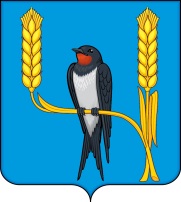 К Р А С Н О Я Р С К И Й  К Р А ЙБ А Л А Х Т И Н С К И Й   Р А Й О НАДМИНИСТРАЦИЯ ЧИСТОПОЛЬСКОГО СЕЛЬСОВЕТАПОСТАНОВЛЕНИЕот 03.08.2023                               п.Чистое Поле                      	 	              №44   О выделении мест для размещения  печатных агитационных материалов по дополнительным  выборам депутата  Государственной думы  Федерального собрания Российской Федерации восьмого  созыва по одномандатному избирательному округу Красноярский край-  Дивногорский одномандатный избирательный округу №56,  выборам Губернатора Красноярского края  10 сентября 2023 года В соответствии с п.9 ст. 68, Федерального закона от 22.02.2014 N 20-ФЗ «О выборах депутатов Государственной Думы Федерального Собрания Российской Федерации», с п.6 ст.46 Уставного закона Красноярского края от 20 июня 2012г. №2-410 «О выборах Губернатора Красноярского края», с Федеральным законом от 06.10.2003 № 131-ФЗ «Об общих принципах организации местного самоуправления в Российской Федерации», руководствуясь статьей 17 Устава Чистопольского сельсовета Балахтинского  района Красноярского края,ПОСТАНОВЛЯЮ:1. Выделить  для размещения предвыборных печатных агитационных  материалов  на  территории   избирательных участков  муниципального  образования   Чистопольский сельсовет следующие места:1.1. Избирательный участок №864:- тесовый забор магазина «Товары для дома» ИП Дорш А.А.;- доска объявлений у магазина Чулымское сельское потребительское общество;- доска объявлений у магазина  «Виктория» ИП Пузакова Л.И;1.2. Избирательный участок №865:- доска объявлений у магазина  ИП Красильникова А.Л.;1.3. Избирательный участок №866:- тесовый забор магазина Чулымское сельское потребительское общество; 1.4. Избирательный участок №867:-  тесовый забор магазина ИП Янн Л.И..2. Запрещается вывешивать, размещать предвыборные печатные агитационные  материалы  на памятниках,  зданиях,   сооружениях и в помещениях, имеющих историческую, культурную или архитектурную ценность, а также в зданиях, в которых размещены избирательные комиссии, помещения для голосования. 3. Контроль за исполнением настоящего Постановления оставляю за собой.4. Настоящее Постановление  вступает в силу в день, следующий за днём его официального опубликования в газете «Чистопольские Вести» и подлежит размещению в сети Интернет на официальном сайте администрации Чистопольского сельсовета http://chistoepole.admonline.ru/.Глава  сельсовета                                                                       Е.Н.Сафронова        